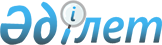 Талдықорған қалалық мәслихатының 2016 жылғы 14 желтоқсандағы "Талдықорған қаласының 2017-2019 жылдарға арналған бюджеті туралы" № 67 шешіміне өзгерістер енгізу туралыАлматы облысы Талдықорған қалалық мәслихатының 2017 жылғы 2 қарашадағы № 125 шешімі. Алматы облысы Әділет департаментінде 2017 жылы 16 қарашада № 4380 болып тіркелді
      2008 жылғы 4 желтоқсандағы Қазақстан Республикасының Бюджет кодексінің 106-бабының 4-тармағына, "Қазақстан Республикасындағы жергілікті мемлекеттік басқару және өзін-өзі басқару туралы" 2001 жылғы 23 қаңтардағы Қазақстан Республикасы Заңының 6-бабының 1-тармағының 1) тармақшасына сәйкес, Талдықорған қалалық мәслихаты ШЕШІМ ҚАБЫЛДАДЫ:
      1. Талдықорған қалалық мәслихатының "Талдықорған қаласының 2017-2019 жылдарға арналған бюджеті туралы" 2016 жылғы 14 желтоқсандағы № 67 (Нормативтік құқықтық актілерді мемлекеттік тіркеу тізілімінде № 4048 тіркелген, 2017 жылдың 13 қаңтарында "Талдықорған" газетінде жарияланған) шешіміне келесі өзгерістер енгізілсін:
      көрсетілген шешімнің 1, 3-тармақтары жаңа редакцияда баяндалсын:
      "1. 2017-2019 жылдарға арналған қала бюджеті тиісінше 1, 2, 3-қосымшаларға сәйкес, оның ішінде 2017 жылға келесі көлемдерде бекітілсін:
      1) кірістер 32810872 мың теңге, оның ішінде:
      салықтық түсімдер 2703845 мың теңге;
      салықтық емес түсімдер 364186 мың теңге;
      негізгі капиталды сатудан түсетін түсімдер 161077 мың теңге;
      трансферттер түсімі 29581764 мың теңге, оның ішінде:
      ағымдағы нысаналы трансферттер 10129044 мың теңге;
      нысаналы даму трансферттері 7507885 мың теңге; 
      субвенциялар 11944835 мың теңге; 
      2) шығындар 35245160 мың теңге; 
      3) таза бюджеттік кредиттеу 1697197 мың теңге, оның ішінде:
      бюджеттік кредиттер 1701192 мың теңге;
      бюджеттік кредиттерді өтеу 3995 мың теңге; 
      4) қаржы активтерімен операциялар бойынша сальдо 0 теңге; 
      5) бюджет тапшылығы (профициті) (-) 4131485 мың теңге; 
      6) бюджет тапшылығын қаржыландыру (профицитін пайдалану) 4131485 мың теңге.";
      "3. 2017 жылға арналған қалалық бюджетте жергілікті өзін-өзі басқару органдарына 4-қосымшаға сәйкес 30 172 мың теңге сомасында трансферттер көзделгені ескерілсін.
      Ауылдық округтер әкімдері жергілікті өзін-өзі басқарудың қолма-қол ақшаны бақылау шотына түсетін бюджет қаражатының тиімді пайдаланылуын қамтамасыз етсін.".
      2. Көрсетілген шешімнің 1-қосымшасы осы шешімнің 1-қосымшасына сәйкес жаңа редакцияда баяндалсын.
      3. Көрсетілген шешімнің 4-қосымшасы осы шешімнің 2-қосымшасына сәйкес жаңа редакцияда баяндалсын.
      4. Осы шешімнің орындалуын бақылау Талдықорған қалалық мәслихатының "Экономика, қаржы мәселелері және бюджет жөніндегі" тұрақты комиссиясына жүктелсін.
      5. Осы шешім 2017 жылғы 1 қаңтардан бастап қолданысқа енгізіледі. Талдықорған қаласының 2017 жылға арналған бюджеті Жергілікті өзін-өзі басқару органдарына трансферттерді бөлу
					© 2012. Қазақстан Республикасы Әділет министрлігінің «Қазақстан Республикасының Заңнама және құқықтық ақпарат институты» ШЖҚ РМК
				
      Талдықорған қалалық мәслихатының

      сессия төрағасы

Р.Валишанов

      Талдықорған қалалық

      мәслихатының хатшысы

Қ. Булдыбаев
Талдықорған қалалық мәслихатының 2017 жылғы "2" қарашадағы "Талдықорған қалалық мәслихатының 2016 жылғы 14 желтоқсандағы "Талдықорған қаласының 2017-2019 жылдарға арналған бюджеті туралы" № 67 шешіміне өзгерістер енгізу туралы" № 125 шешіміне 1-қосымшаТалдықорған қалалық мәслихатының 2016 жылғы 14 желтоқсандағы "Талдықорған қаласының 2017-2019 жылдарға арналған бюджеті туралы" № 67 шешімімен бекітілген 1-қосымша
Санаты 
Санаты 
Санаты 
Санаты 
Сомасы

(мың теңге)
Сынып 
Сынып 
Сынып 
Сомасы

(мың теңге)
Ішкі сынып 
Ішкі сынып 
Сомасы

(мың теңге)
Атауы
Сомасы

(мың теңге)
I. Кірістер
32810872
1
Салықтық түсімдер
2703845
1
Табыс салығы
785768
2
Жеке табыс салығы
785768
4
Меншiкке салынатын салықтар
1199312
1
Мүлiкке салынатын салықтар
500547
3
Жер салығы
111400
4
Көлiк құралдарына салынатын салық
586495
5
Бірыңғай жер салығы
870
5
Тауарларға, жұмыстарға және қызметтерге салынатын ішкі салықтар
317119
2
Акциздер
42925
3
Табиғи және басқа да ресурстарды пайдаланғаны үшін түсетін түсімдер
20630
4
Кәсіпкерлік және кәсіби қызметті жүргізгені үшін алынатын алымдар
226152
5
Ойын бизнесіне салық
27412
7
Басқа да салықтар
58970
1
Басқа да салықтар
58970
8
Заңдық маңызы бар әрекеттерді жасағаны және (немесе) оған уәкілеттігі бар мемлекеттік органдар немесе лауазымды адамдар құжаттар бергені үшін алынатын міндетті төлемдер
342676
1
Мемлекеттік баж
342676
2
Салықтық емес түсiмдер
364186
1
Мемлекеттік меншіктен түсетін кірістер
70414
1
Мемлекеттік кәсіпорындардың таза кірісі бөлігінің түсімдері
4091
5
Мемлекет меншігіндегі мүлікті жалға беруден түсетін кірістер
66323
2
Мемлекеттік бюджеттен қаржыландырылатын мемлекеттік мекемелердің тауарларды (жұмыстарды, қызметтерді) өткізуінен түсетін түсімдер
318
1
Мемлекеттік бюджеттен қаржыландырылатын мемлекеттік мекемелердің тауарларды (жұмыстарды, қызметтерді) өткізуінен түсетін түсімдер
318
4
Мемлекеттік бюджеттен қаржыландырылатын, сондай-ақ Қазақстан Республикасы Ұлттық Банкінің бюджетінен (шығыстар сметасынан) ұсталатын және қаржыландырылатын мемлекеттік мекемелер салатын айыппұлдар, өсімпұлдар, санкциялар, өндіріп алулар
30388
1
Мұнай секторы ұйымдарынан түсетін түсімдерді қоспағанда, мемлекеттік бюджеттен қаржыландырылатын, сондай-ақ Қазақстан Республикасы Ұлттық Банкінің бюджетінен (шығыстар сметасынан) ұсталатын және қаржыландырылатын мемлекеттік мекемелер салатын айыппұлдар, өсімпұлдар, санкциялар, өндіріп алулар
30388
6
Басқа да салықтық емес түсiмдер
263066
1
Басқа да салықтық емес түсiмдер
263066
3
Негізгі капиталды сатудан түсетін түсімдер
161077
1
Мемлекеттік мекемелерге бекітілген мемлекеттік мүлікті сату
56224
1
Мемлекеттік мекемелерге бекітілген мемлекеттік мүлікті сату
56224
3
Жерді және материалдық емес активтерді сату
104853
1
Жерді сату
103812
2
Материалдық емес активтерді сату 
1041
4
Трансферттердің түсімдері
29581764
2
Мемлекеттік басқарудың жоғары тұрған органдарынан түсетін трансферттер
29581764
2
Облыстық бюджеттен түсетiн трансферттер
29581764
Ағымдағы нысаналы трансферттер
10129044
Нысаналы даму трансферттері
7507885
Субвенциялар
11944835
Функционалдық топ
Функционалдық топ
Функционалдық топ
Функционалдық топ
Функционалдық топ
 

 

Сомасы

(мың теңге)

 

 
Кіші функция
Кіші функция
Кіші функция
Кіші функция
 

 

Сомасы

(мың теңге)

 

 
Бюджеттік бағдарламалардың әкімшісі
Бюджеттік бағдарламалардың әкімшісі
Бюджеттік бағдарламалардың әкімшісі
 

 

Сомасы

(мың теңге)

 

 
Бағдарлама
Бағдарлама
 

 

Сомасы

(мың теңге)

 

 
Кіші бағдарлама
 

 

Сомасы

(мың теңге)

 

 
Атауы
 

 

Сомасы

(мың теңге)

 

 
II. Шығындар
35245160
01
Жалпы сипаттағы мемлекеттiк қызметтер
629972
1
Мемлекеттiк басқарудың жалпы функцияларын орындайтын өкiлдi, атқарушы және басқа органдар
417186
112
Аудан (облыстық маңызы бар қала) мәслихатының аппараты
20684
001
Аудан (облыстық маңызы бар қала) мәслихатының қызметін қамтамасыз ету жөніндегі қызметтер
20384
003
Мемлекеттік органның күрделі шығыстары
300
122
Аудан (облыстық маңызы бар қала) әкімінің аппараты
317428
001
Аудан (облыстық маңызы бар қала) әкімінің қызметін қамтамасыз ету жөніндегі қызметтер
184973
003
Мемлекеттік органның күрделі шығыстары
132455
123
Қаладағы аудан, аудандық маңызы бар қала, кент, ауыл, ауылдық округ әкімінің аппараты
79074
001
Қаладағы аудан, аудандық маңызы бар қала, кент, ауыл, ауылдық округ әкімінің қызметін қамтамасыз ету жөніндегі қызметтер
73002
022
Мемлекеттік органның күрделі шығыстары
6072
2
Қаржылық қызмет
35799
452
Ауданның (облыстық маңызы бар қаланың) қаржы бөлімі
35799
001
Ауданның (облыстық маңызы бар қаланың) бюджетін орындау және коммуналдық меншігін басқару саласындағы мемлекеттік саясатты іске асыру жөніндегі қызметтер 
30557
003
Салық салу мақсатында мүлікті бағалауды жүргізу
2412
010
Жекешелендіру, коммуналдық меншікті басқару, жекешелендіруден кейінгі қызмет және осыған байланысты дауларды реттеу 
2791
018
Мемлекеттік органның күрделі шығыстары
39
5
Жоспарлау және статистикалық қызмет
34741
453
Ауданның (облыстық маңызы бар қаланың) экономика және бюджеттік жоспарлау бөлімі
34741
001
Экономикалық саясатты, мемлекеттік жоспарлау жүйесін қалыптастыру және дамыту саласындағы мемлекеттік саясатты іске асыру жөніндегі қызметтер
34260
004
Мемлекеттік органның күрделі шығыстары
481
9
Жалпы сипаттағы өзге де мемлекеттiк қызметтер
142246
801
Ауданның (облыстық маңызы бар қаланың) жұмыспен қамту, әлеуметтік бағдарламалар және азаматтық хал актілерін тіркеу бөлімі
142246
001
Жергілікті деңгейде жұмыспен қамту, әлеуметтік бағдарламалар және азаматтық хал актілерін тіркеу саласындағы мемлекеттік саясатты іске асыру жөніндегі қызметтер
71915
003
Мемлекеттік органның күрделі шығыстары
59300
032
Ведомстволық бағыныстағы мемлекеттік мекемелер мен ұйымдардың күрделі шығыстары
11031
02
Қорғаныс
1544579
1
Әскери мұқтаждар
2127
122
Аудан (облыстық маңызы бар қала) әкімінің аппараты
2127
005
Жалпыға бірдей әскери міндетті атқару шеңберіндегі іс-шаралар
2127
2
Төтенше жағдайлар жөнiндегi жұмыстарды ұйымдастыру
1542452
122
Аудан (облыстық маңызы бар қала) әкімінің аппараты
1542452
006
Аудан (облыстық маңызы бар қала) ауқымындағы төтенше жағдайлардың алдын алу және оларды жою
1542452
03
Қоғамдық тәртіп, қауіпсіздік, құқықтық, сот, қылмыстық-атқару қызметі
37110
9
Қоғамдық тәртіп және қауіпсіздік саласындағы өзге де қызметтер
37110
485
Ауданның (облыстық маңызы бар қаланың) жолаушылар көлігі және автомобиль жолдары бөлімі
37110
021
Елдi мекендерде жол қозғалысы қауiпсiздiгін қамтамасыз ету
37110
04
Бiлiм беру
12286200
1
Мектепке дейiнгi тәрбие және оқыту
2082723
464
Ауданның (облыстық маңызы бар қаланың) білім бөлімі
2073723
009
Мектепке дейінгі тәрбие мен оқыту ұйымдарының қызметін қамтамасыз ету
635314
040
Мектепке дейінгі білім беру ұйымдарында мемлекеттік білім беру тапсырысын іске асыру
1438409
467
Ауданның (облыстық маңызы бар қаланың) құрылыс бөлімі
9000
037
Мектепке дейiнгi тәрбие және оқыту объектілерін салу және реконструкциялау
9000
2
Бастауыш, негізгі орта және жалпы орта білім беру
8735790
464
Ауданның (облыстық маңызы бар қаланың) білім бөлімі
5554982
003
Жалпы білім беру
5219488
006
Балаларға қосымша білім беру 
335494
465
Ауданның (облыстық маңызы бар қаланың) дене шынықтыру және спорт бөлімі
316540
017
Балалар мен жасөспірімдерге спорт бойынша қосымша білім беру
316540
467
Ауданның (облыстық маңызы бар қаланың) құрылыс бөлімі
2864268
024
Бастауыш, негізгі орта және жалпы орта білім беру объектілерін салу және реконструкциялау
2864268
9
Бiлiм беру саласындағы өзге де қызметтер
1467687
464
Ауданның (облыстық маңызы бар қаланың) білім бөлімі
1467687
001
Жергілікті деңгейде білім беру саласындағы мемлекеттік саясатты іске асыру жөніндегі қызметтер
34091
004
Ауданның (облыстық маңызы бар қаланың) мемлекеттік білім беру мекемелерінде білім беру жүйесін ақпараттандыру
8424
005
Ауданның (облыстық маңызы бар қаланың) мемлекеттік білім беру мекемелер үшін оқулықтар мен оқу-әдiстемелiк кешендерді сатып алу және жеткізу
227234
007
Аудандық (қалалалық) ауқымдағы мектеп олимпиадаларын және мектептен тыс іс-шараларды өткiзу
13872
012
Мемлекеттік органның күрделі шығыстары
2175
015
Жетім баланы (жетім балаларды) және ата-аналарының қамқорынсыз қалған баланы (балаларды) күтіп-ұстауға қамқоршыларға (қорғаншыларға) ай сайынғы ақшалай қаражат төлемі
66682
022
Жетім баланы (жетім балаларды) және ата-анасының қамқорлығынсыз қалған баланы (балаларды) асырап алғаны үшін Қазақстан азаматтарына біржолғы ақша қаражатын төлеуге арналған төлемдер
2050
067
Ведомстволық бағыныстағы мемлекеттік мекемелерінің және ұйымдарының күрделі шығыстары
1113159
06
Әлеуметтiк көмек және әлеуметтiк қамсыздандыру
1919434
1
Әлеуметтiк қамсыздандыру
128627
464
Ауданның (облыстық маңызы бар қаланың) білім бөлімі
3709
030
Патронат тәрбиешілерге берілген баланы (балаларды) асырап бағу 
3709
801
Ауданның (облыстық маңызы бар қаланың) жұмыспен қамту, әлеуметтік бағдарламалар және азаматтық хал актілерін тіркеу бөлімі
124918
010
Мемлекеттік атаулы әлеуметтік көмек 
19810
016
18 жасқа дейінгі балаларға мемлекеттік жәрдемақылар
67361
025
"Өрлеу" жобасы бойынша келісілген қаржылай көмекті енгізу
37747
2
Әлеуметтiк көмек
1747988
464
Ауданның (облыстық маңызы бар қаланың) білім бөлімі
542215
008
Жергілікті өкілді органдардың шешімі бойынша білім беру ұйымдарының күндізгі оқу нысанында оқитындар мен тәрбиеленушілерді қоғамдық көлікте (таксиден басқа) жеңілдікпен жол жүру түрінде әлеуметтік қолдау 
542215
801
Ауданның (облыстық маңызы бар қаланың) жұмыспен қамту, әлеуметтік бағдарламалар және азаматтық хал актілерін тіркеу бөлімі
1205773
004
Жұмыспен қамту бағдарламасы
366789
006
Ауылдық жерлерде тұратын денсаулық сақтау, білім беру, әлеуметтік қамтамасыз ету, мәдениет, спорт және ветеринар мамандарына отын сатып алуға Қазақстан Республикасының заңнамасына сәйкес әлеуметтік көмек көрсету
5038
007
Тұрғын үйге көмек көрсету
26871
009
Үйден тәрбиеленіп оқытылатын мүгедек балаларды материалдық қамтамасыз ету
7959
011
Жергілікті өкілетті органдардың шешімі бойынша мұқтаж азаматтардың жекелеген топтарына әлеуметтік көмек
100832
013
Белгіленген тұрғылықты жері жоқ тұлғаларды әлеуметтік бейімдеу
117029
014
Мұқтаж азаматтарға үйде әлеуметтiк көмек көрсету
81528
017
Мүгедектерді оңалту жеке бағдарламасына сәйкес, мұқтаж мүгедектерді міндетті гигиеналық құралдармен және ымдау тілі мамандарының қызмет көрсетуін, жеке көмекшілермен қамтамасыз ету 
441438
023
Жұмыспен қамту орталықтарының қызметін қамтамасыз ету
58289
9
Әлеуметтiк көмек және әлеуметтiк қамтамасыз ету салаларындағы өзге де қызметтер
42819
801
Ауданның (облыстық маңызы бар қаланың) жұмыспен қамту, әлеуметтік бағдарламалар және азаматтық хал актілерін тіркеу бөлімі
42819
018
Жәрдемақыларды және басқа да әлеуметтік төлемдерді есептеу, төлеу мен жеткізу бойынша қызметтерге ақы төлеу
2528
050
Қазақстан Республикасында мүгедектердің құқықтарын қамтамасыз ету және өмір сүру сапасын жақсарту жөніндегі 2012 - 2018 жылдарға арналған іс-шаралар жоспарын іске асыру
40291
07
Тұрғын үй-коммуналдық шаруашылық
13303375
1
Тұрғын үй шаруашылығы
8246032
463
Ауданның (облыстық маңызы бар қаланың) жер қатынастары бөлімі
762068
016
Мемлекет мұқтажы үшін жер учаскелерін алу
762068
467
Ауданның (облыстық маңызы бар қаланың) құрылыс бөлімі
6154317
003
Коммуналдық тұрғын үй қорының тұрғын үйін жобалау және (немесе) салу, реконструкциялау
4722816
004
Инженерлік-коммуникациялық инфрақұрылымды жобалау, дамыту және (немесе) жайластыру
1431501
479
Ауданның (облыстық маңызы бар қаланың) тұрғын үй инспекциясы бөлімі
12105
001
Жергілікті деңгейде тұрғын үй қоры саласындағы мемлекеттік саясатты іске асыру жөніндегі қызметтер
11805
005
Мемлекеттік органның күрделі шығыстары
300
497
Ауданның (облыстық маңызы бар қаланың) тұрғын үй-коммуналдық шаруашылық бөлімі
1317542
001
Жергілікті деңгейде тұрғын үй-коммуналдық шаруашылық саласындағы мемлекеттік саясатты іске асыру бойынша қызметтер
143757
003
Мемлекеттік органның күрделі шығыстары
6132
004
Мемлекеттiк қажеттiлiктер үшiн жер учаскелерiн алып қою, оның iшiнде сатып алу жолымен алып қою және осыған байланысты жылжымайтын мүлiктi иелiктен айыру
824681
006
Азматтардың жекелген санаттарын тұрғын үймен қамтамасыз ету
27975
032
Ведомстволық бағыныстағы мемлекеттік мекемелерінің және ұйымдарының күрделі шығыстары
314997
2
Коммуналдық шаруашылық
1371745
467
Ауданның (облыстық маңызы бар қаланың) құрылыс бөлімі
1217772
005
Коммуналдық шаруашылығын дамыту
1217772
497
Ауданның (облыстық маңызы бар қаланың) тұрғын үй-коммуналдық шаруашылық бөлімі
153973
016
Сумен жабдықтау және су бұру жүйесінің жұмыс істеуі
10993
026
Ауданның (облыстық маңызы бар қаланың) коммуналдық меншігіндегі жылу жүйелерін қолдануды ұйымдастыру
36091
027
Ауданның (облыстық маңызы бар қаланың) коммуналдық меншігіндегі газ жүйелерін қолдануды ұйымдастыру
27577
029
Сумен жабдықтау және су бұру жүйелерін дамыту
40201
058
Ауылдық елді мекендердегі сумен жабдықтау және су бұру жүйелерін дамыту
39111
3
Елді-мекендерді абаттандыру
3685598
497
Ауданның (облыстық маңызы бар қаланың) тұрғын үй-коммуналдық шаруашылық бөлімі
3685598
025
Елдi мекендердегі көшелердi жарықтандыру
632218
030
Елдi мекендердiң санитариясын қамтамасыз ету
157332
034
Жерлеу орындарын ұстау және туыстары жоқ адамдарды жерлеу
3177
035
Елдi мекендердi абаттандыру және көгалдандыру
2892871
08
Мәдениет, спорт, туризм және ақпараттық кеңістiк
553520
1
Мәдениет саласындағы қызмет
231187
455
Ауданның (облыстық маңызы бар қаланың) мәдениет және тілдерді дамыту бөлімі
231187
003
Мәдени-демалыс жұмысын қолдау
231187
2
Спорт
162863
465
Ауданның (облыстық маңызы бар қаланың) дене шынықтыру және спорт бөлімі 
162863
001
Жергілікті деңгейде дене шынықтыру және спорт саласындағы мемлекеттік саясатты іске асыру жөніндегі қызметтер
12336
004
Мемлекеттік органның күрделі шығыстары
300
006
Аудандық (облыстық маңызы бар қалалық) деңгейде спорттық жарыстар өткiзу
15765
007
Әртүрлi спорт түрлерi бойынша аудан (облыстық маңызы бар қала) құрама командаларының мүшелерiн дайындау және олардың облыстық спорт жарыстарына қатысуы
14875
032
Ведомстволық бағыныстағы мемлекеттік мекемелерінің және ұйымдарының күрделі шығыстары
119587
3
Ақпараттық кеңiстiк
97030
455
Ауданның (облыстық маңызы бар қаланың) мәдениет және тілдерді дамыту бөлімі
65505
006
Аудандық (қалалық) кiтапханалардың жұмыс iстеуi
64669
007
Мемлекеттік тілді және Қазақстан халықтарының басқа да тілдерін дамыту
836
456
Ауданның (облыстық маңызы бар қаланың) ішкі саясат бөлімі
31525
002
Мемлекеттік ақпараттық саясат жүргізу жөніндегі қызметтер
31525
9
Мәдениет, спорт, туризм және ақпараттық кеңiстiктi ұйымдастыру жөнiндегi өзге де қызметтер
62440
455
Ауданның (облыстық маңызы бар қаланың) мәдениет және тілдерді дамыту бөлімі
30663
001
Жергілікті деңгейде тілдерді және мәдениетті дамыту саласындағы мемлекеттік саясатты іске асыру жөніндегі қызметтер
13500
010
Мемлекеттік органның күрделі шығыстары
300
032
Ведомстволық бағыныстағы мемлекеттік мекемелерінің және ұйымдарының күрделі шығыстары
16863
456
Ауданның (облыстық маңызы бар қаланың) ішкі саясат бөлімі
31777
001
Жергілікті деңгейде ақпарат, мемлекеттілікті нығайту және азаматтардың әлеуметтік сенімділігін қалыптастыру саласында мемлекеттік саясатты іске асыру жөніндегі қызметтер
31477
006
Мемлекеттік органның күрделі шығыстары
300
09
Отын-энергетика кешенi және жер қойнауын пайдалану
380687
1
Отын және энергетика
380687
497
Ауданның (облыстық маңызы бар қаланың) тұрғын үй- коммуналдық шаруашылық бөлімі
380687
009
Жылу-энергетикалық жүйені дамыту
380687
10
Ауыл, су, орман, балық шаруашылығы, ерекше қорғалатын табиғи аумақтар, қоршаған ортаны және жануарлар дүниесін қорғау, жер қатынастары
168570
1
Ауыл шаруашылығы
111896
462
Ауданның (облыстық маңызы бар қаланың) ауыл шаруашылығы бөлімі
16793
001
Жергілікті деңгейде ауыл шаруашылығы саласындағы мемлекеттік саясатты іске асыру жөніндегі қызметтер
16493
006
Мемлекеттік органның күрделі шығыстары
300
467
Ауданның (облыстық маңызы бар қаланың) құрылыс бөлімі
49176
010
Ауыл шаруашылығы объектілерін дамыту
49176
473
Ауданның (облыстық маңызы бар қаланың) ветеринария бөлімі
45927
001
Жергілікті деңгейде ветеринария саласындағы мемлекеттік саясатты іске асыру жөніндегі қызметтер
18264
003
Мемлекеттік органның күрделі шығыстары 
3600
006
Ауру жануарларды санитарлық союды ұйымдастыру
20
007
Қаңғыбас иттер мен мысықтарды аулауды және жоюды ұйымдастыру
7300
008
Алып қойылатын және жойылатын ауру жануарлардың, жануарлардан алынатын өнімдер мен шикізаттың құнын иелеріне өтеу
67
009
Жануарлардың энзоотиялық аурулары бойынша ветеринариялық іс-шараларды жүргізу
95
010
Ауыл шаруашылығы жануарларын сәйкестендіру жөніндегі іс-шараларды өткізу
1006
011
Эпизоотияға қарсы іс-шаралар жүргізу
15575
6
Жер қатынастары
53343
463
Ауданның (облыстық маңызы бар қаланың) жер қатынастары бөлімі
53343
001
Аудан (облыстық маңызы бар қала) аумағында жер қатынастарын реттеу саласындағы мемлекеттік саясатты іске асыру жөніндегі қызметтер
24730
006
Аудандардың, облыстық маңызы бар, аудандық маңызы бар қалалардың, кенттердiң, ауылдардың, ауылдық округтердiң шекарасын белгiлеу кезiнде жүргiзiлетiн жерге орналастыру
1985
007
Мемлекеттік органның күрделі шығыстары
26628
9
Ауыл, су, орман, балық шаруашылығы, қоршаған ортаны қорғау және жер қатынастары саласындағы басқа да қызметтер
3331
453
Ауданның (облыстық маңызы бар қаланың) экономика және бюджеттік жоспарлау бөлімі
3331
099
Мамандардың әлеуметтік көмек көрсетуі жөніндегі шараларды іске асыру
3331
11
Өнеркәсіп, сәулет, қала құрылысы және құрылыс қызметі
196291
2
Сәулет, қала құрылысы және құрылыс қызметі
196291
467
Ауданның (облыстық маңызы бар қаланың) құрылыс бөлімі
59024
001
Жергілікті деңгейде құрылыс саласындағы мемлекеттік саясатты іске асыру жөніндегі қызметтер
58491
017
Мемлекеттік органның күрделі шығыстары
400
115
Жергілікті атқарушы органы резервінің қаражаты есебінен соттардың шешімдері бойынша жергілікті атқарушы органдардың міндеттемелерін орындау
133
468
Ауданның (облыстық маңызы бар қаланың) сәулет және қала құрылысы бөлімі
137267
001
Жергілікті деңгейде сәулет және қала құрылысы саласындағы мемлекеттік саясатты іске асыру жөніндегі қызметтер
25765
003
Аудан аумағында қала құрылысын дамыту схемаларын және елді мекендердің бас жоспарларын әзірлеу
100002
004
Мемлекеттік органның күрделі шығыстары 
11500
12
Көлiк және коммуникация
4060118
1
Автомобиль көлiгi
3970907
485
Ауданның (облыстық маңызы бар қаланың) жолаушылар көлігі және автомобиль жолдары бөлімі
3970907
022
Көлік инфрақұрылымын дамыту
486677
023
Автомобиль жолдарының жұмыс істеуін қамтамасыз ету
1401173
045
Аудандық маңызы бар автомобиль жолдарын және елді-мекендердің көшелерін күрделі және орташа жөндеу
2083057
9
Көлiк және коммуникациялар саласындағы басқа да қызметтер
89211
485
Ауданның (облыстық маңызы бар қаланың) жолаушылар көлігі және автомобиль жолдары бөлімі
89211
001
Жергілікті деңгейде жолаушылар көлігі және автомобиль жолдары саласындағы мемлекеттік саясатты іске асыру жөніндегі қызметтер
30486
003
Мемлекеттік органның күрделі шығыстары 
9408
024
Кентiшiлiк (қалаiшiлiк), қала маңындағы ауданiшiлiк қоғамдық жолаушылар тасымалдарын ұйымдастыру
49317
13
Басқалар
115791
3
Кәсiпкерлiк қызметтi қолдау және бәсекелестікті қорғау
81860
469
Ауданның (облыстық маңызы бар қаланың) кәсіпкерлік бөлімі
81860
001
Жергілікті деңгейде кәсіпкерлік дамыту саласындағы мемлекеттік саясатты іске асыру жөніндегі қызметтер
44360
003
Кәсіпкерлік қызметті қолдау
2200
004
Мемлекеттік органның күрделі шығыстары
35300
9
Басқалар
33931
123
Қаладағы аудан, аудандық маңызы бар қала, кент, ауыл, ауылдық округ әкімінің аппараты
21517
040
Өңірлерді дамытудың 2020 жылға дейінгі бағдарламасы шеңберінде өңірлерді экономикалық дамытуға жәрдемдесу бойынша шараларды іске асыру
21517
452
Ауданның (облыстық маңызы бар қаланың) қаржы бөлімі
12414
012
Ауданның (облыстық маңызы бар қаланың) жергілікті атқарушы органының резерві 
12414
14
Борышқа қызмет көрсету
3747
1
Борышқа қызмет көрсету
3747
452
Ауданның (облыстық маңызы бар қаланың) қаржы бөлiмi
3747
013
Жергiлiктi атқарушы органдардың облыстық бюджеттен қарыздар бойынша сыйақылар мен өзге де төлемдердi төлеу бойынша борышына қызмет көрсету
3747
15
Трансферттер
45766
1
Трансферттер
45766
452
Ауданның (облыстық маңызы бар қаланың) қаржы бөлімі
45766
006
Нысаналы пайдаланылмаған (толық пайдаланылмаған) трансферттерді қайтару
15584
051
Жергілікті өзін-өзі басқару органдарына берілетін трансферттер
30172
054
Қазақстан Республикасының Ұлттық қорынан берілетін нысаналы трансферт есебінен республикалық бюджеттен бөлінген пайдаланылмаған (түгел пайдаланылмаған) нысаналы трансферттердің сомасын қайтару
10
Функционалдық топ 
Функционалдық топ 
Функционалдық топ 
Функционалдық топ 
Функционалдық топ 
Сомасы

(мың теңге)

 
Кіші функция
Кіші функция
Кіші функция
Кіші функция
Сомасы

(мың теңге)

 
Бюджеттік бағдарламалардың әкімшісі
Бюджеттік бағдарламалардың әкімшісі
Бюджеттік бағдарламалардың әкімшісі
Сомасы

(мың теңге)

 
Бағдарлама 
Бағдарлама 
Сомасы

(мың теңге)

 
Атауы
III. Таза бюджеттік кредиттеу 
1697197
Бюджеттік кредиттер
1701192
7
Тұрғын үй-коммуналдық шаруашылық
1687578
1
Тұрғын үй шаруашылығы
1687578
497
Ауданның (облыстық маңызы бар қаланың) тұрғын үй-коммуналдық шаруашылық бөлімі
1687578
053
Жылу, сумен жабдықтау және су бұру жүйелерін реконструкция және құрылыс үшін кредит беру
1687578
10
Ауыл, су, орман, балық шаруашылығы, ерекше қорғалатын табиғи аумақтар, қоршаған ортаны және жануарлар дүниесін қорғау, жер қатынастары
13614
9
Ауыл, су, орман, балық шаруашылығы, қоршаған ортаны қорғау және жер қатынастары саласындағы басқа да қызметтер
13614
453
Ауданның (облыстық маңызы бар қаланың) экономика және бюджеттік жоспарлау бөлімі
13614
006
Мамандарды әлеуметтік қолдау шараларын іске асыру үшін бюджеттік кредиттер
13614
Санаты 
Санаты 
Санаты 
Санаты 
Сомасы (мың теңге)
Сынып 
Сынып 
Сынып 
Сомасы (мың теңге)
Ішкі сынып
Ішкі сынып
Сомасы (мың теңге)
Атауы 
Сомасы (мың теңге)
Бюджеттік кредиттерді өтеу 
3995
5
Бюджеттік кредиттерді өтеу 
3995
1
Бюджеттік кредиттерді өтеу 
3995
1
Мемлекеттік бюджеттен берілген бюджеттік кредиттерді өтеу 
3995
Функционалдық топ 
Функционалдық топ 
Функционалдық топ 
Функционалдық топ 
Функционалдық топ 
 

 

 

Сомасы

(мың теңге)
Кіші функция
Кіші функция
Кіші функция
Кіші функция
 

 

 

Сомасы

(мың теңге)
Бюджеттік бағдарламалардың әкімшісі 
Бюджеттік бағдарламалардың әкімшісі 
Бюджеттік бағдарламалардың әкімшісі 
 

 

 

Сомасы

(мың теңге)
Бағдарлама
Бағдарлама
 

 

 

Сомасы

(мың теңге)
Атауы
 

 

 

Сомасы

(мың теңге)
IV. Қаржы активтерімен жасалатын операциялар бойынша сальдо
0
Қаржы активтерін сатып алу 
0
Санаты 
Санаты 
Санаты 
Санаты 
 

Сомасы

 (мың теңге)

 
Сынып 
Сынып 
Сынып 
 

Сомасы

 (мың теңге)

 
Ішкі сынып
Ішкі сынып
 

Сомасы

 (мың теңге)

 
Атауы 
 

Сомасы

 (мың теңге)

 
V. Бюджеттің тапшылығы (профициті)
-4131485
VI. Бюджеттің тапшылығын қаржыландыру (профицитті пайдалану) 
4131485
7
Қарыздар түсімі
4158165
1
Мемлекеттік ішкі қарыздар 
4158165
2
Қарыз алу келісім шарттары
4158165
8
Бюджет қаражаттарының пайдаланылатын қалдықтары
38151
1
Бюджет қаражаты қалдықтары
38151
1
Бюджет қаражатының бос қалдықтары
38151
Функционалдық топ 
Функционалдық топ 
Функционалдық топ 
Функционалдық топ 
Функционалдық топ 
 

 

Сомасы

 (мың теңге)

 
Кіші функция
Кіші функция
Кіші функция
Кіші функция
 

 

Сомасы

 (мың теңге)

 
Бюджеттік бағдарламалардың әкімшісі
Бюджеттік бағдарламалардың әкімшісі
Бюджеттік бағдарламалардың әкімшісі
 

 

Сомасы

 (мың теңге)

 
Бағдарлама 
Бағдарлама 
 

 

Сомасы

 (мың теңге)

 
Атауы
 

 

Сомасы

 (мың теңге)

 
16
Қарыздарды өтеу
64831
1
Қарыздарды өтеу
64831
452
Ауданның (облыстық маңызы бар қаланың) қаржы бөлімі
64831
008
Жергілікті атқарушы органның жоғары тұрған бюджет алдындағы борышын өтеу
3995
021
Жергілікті бюджеттен бөлінген пайдаланылмаған бюджеттік кредиттерді қайтару
60836Талдықорған қалалық 2017 жылғы "2" қарашадағы "Талдықорған қалалық мәслихатының 2016 жылғы 14 желтоқсандағы "Талдықорған қаласының 2017-2019 жылдарға арналған бюджеті туралы" № 67 шешіміне өзгерістер енгізу туралы" № 125 шешіміне 2-қосымшаТалдықорған қалалық мәслихатының 2016 жылғы 14 желтоқсандағы "Талдықорған қаласының 2017-2019 жылдарға арналған бюджеті туралы" № 67 шешімімен бекітілген 4-қосымша
№

 
Атауы

 
Сомасы

(мың теңге)
Барлығы
30172
1
Еркін ауылдық округі
16172
2
Өтенай ауылдық округі
14000